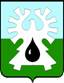 МУНИЦИПАЛЬНОЕ ОБРАЗОВАНИЕ ГОРОД УРАЙ			  Ханты-Мансийский автономный округ-ЮграАдминистрация ГОРОДА УРАЙ628285, микрорайон 2, дом 60,  г.Урай,                                                     тел. 2-23-28,2-06-97 Ханты-Мансийский автономный округ-Югра,                                        факс(34676) 2-23-44                                                          Тюменская область                                                                                     E-mail:adm@uray.ruФинансово-экономическое обоснованиек проекту постановления администрации города Урай«О внесении изменений  в муниципальную программу «Капитальный ремонт и реконструкция систем коммунальной инфраструктуры  города Урай» на 2014-2020 годы»       Настоящий проект постановления администрации города Урай «О внесении изменений  в муниципальную программу «Капитальный ремонт и реконструкция систем коммунальной инфраструктуры  города Урай» на 2014-2020 годы» разработан в соответствии со статьей 179 Бюджетного кодекса Российской Федерации, постановлением администрации города Урай от 25.06.2019 № 1524 «О муниципальных программах муниципального образования городской округ город Урай», приказа Комитета по финансам администрации города Урай от  15.07.2019 № 59-од «О внесении изменений в сводную бюджетную роспись».На 2019 годТаблица 2 1.Из пункт 1. строку «местный бюджет» столбец «2019г.» исключить средства местного бюджета в сумме 18,0 тыс. рублей 2.В пункт 4. строку «местный бюджет» столбец «2019г.» добавить средства местного бюджета в сумме 18,0 тыс. рублей 3.В пункт 1. строку «Всего», столбец «Всего» исключить средства местного бюджета в сумме 18,0 тыс. рублей 3.В пункт 4. строку «Всего», столбец «Всего» добавить средства местного бюджета в сумме 18,0 тыс. рублей        В целом по программе объем финансирования Программы не изменился. Планируемые изменения  не приведут к ухудшению плановых значений целевых показателей индикаторов и показателей программы, а также к увеличению сроков исполнения мероприятий программы.            Заместитель главы города Урай                                                                                   И.А.КозловИсполнитель: Главный специалист ПТО МКУ «УЖКХ г.Урай»Нурмухаметова С.В. т.23386 доб.375№ п/пОсновные мероприятия муниципальной программы (их взаимосвязь с целевыми показателями муниципальной программы)Источники финансирования2019 г. (в редакции от 07.03.2019 № 502)2019 г. (в новой редакции)Разница1.Капитальный ремонт коммунальной инфраструктуры города Урай. (1.-7.)Всего:57 421,657 403,6-18,01.Капитальный ремонт коммунальной инфраструктуры города Урай. (1.-7.)Федеральный бюджет0,00,00,01.Капитальный ремонт коммунальной инфраструктуры города Урай. (1.-7.)Бюджет Ханты-Мансийского автономного округа-Югры0,00,00,01.Капитальный ремонт коммунальной инфраструктуры города Урай. (1.-7.)Местный бюджет7 421,67 403,6-18,01.Капитальный ремонт коммунальной инфраструктуры города Урай. (1.-7.)Внебюджетные средства0,00,00№ п/пОсновные мероприятия муниципальной программы (их взаимосвязь с целевыми показателями муниципальной программы)Источники финансирования2019 г. (в редакции от 07.03.2019 № 502)2019 г. (в новой редакции)Разница4.Выполнение работ по актуализации схем систем коммунальной инфраструктуры муниципального образования город Урай. (1.-3.)Всего:0,018,0+18,04.Выполнение работ по актуализации схем систем коммунальной инфраструктуры муниципального образования город Урай. (1.-3.)Федеральный бюджет0,00,00,04.Выполнение работ по актуализации схем систем коммунальной инфраструктуры муниципального образования город Урай. (1.-3.)Бюджет Ханты-Мансийского автономного округа-Югры0,00,00,04.Выполнение работ по актуализации схем систем коммунальной инфраструктуры муниципального образования город Урай. (1.-3.)Местный бюджет0,018,0+18,04.Выполнение работ по актуализации схем систем коммунальной инфраструктуры муниципального образования город Урай. (1.-3.)Внебюджетные средства0,00,00           Основные мероприятия муниципальной программы (их взаимосвязь с целевыми показателями муниципальной программы)Источники финансированияВсего  (в редакции от 07.03.2019 № 502)Всего(в новой редакции)РазницаКапитальный ремонт коммунальной инфраструктуры города Урай. (1.-7.)ВСЕГО:471 852,3471 834,3-18,0Капитальный ремонт коммунальной инфраструктуры города Урай. (1.-7.)Федеральный бюджет0,00,00Капитальный ремонт коммунальной инфраструктуры города Урай. (1.-7.)Бюджет Ханты-Мансийского автономного округа-Югры0,00,00,0Капитальный ремонт коммунальной инфраструктуры города Урай. (1.-7.)Местный бюджет191 926,2194 908,2-18,0Капитальный ремонт коммунальной инфраструктуры города Урай. (1.-7.)Иные источники финансирования (собственные средства)0,00,00           Основные мероприятия муниципальной программы (их взаимосвязь с целевыми показателями муниципальной программы)Источники финансированияВсего  (в редакции от 07.03.2019 № 502)Всего(в новой редакции)РазницаВыполнение работ по актуализации схем систем коммунальной инфраструктуры муниципального образования город Урай. (1.-3.)ВСЕГО:239,2257,2+18,0Выполнение работ по актуализации схем систем коммунальной инфраструктуры муниципального образования город Урай. (1.-3.)Федеральный бюджет0,00,00Выполнение работ по актуализации схем систем коммунальной инфраструктуры муниципального образования город Урай. (1.-3.)Бюджет Ханты-Мансийского автономного округа-Югры0,00,00,0Выполнение работ по актуализации схем систем коммунальной инфраструктуры муниципального образования город Урай. (1.-3.)Местный бюджет239,2257,2+18,0Выполнение работ по актуализации схем систем коммунальной инфраструктуры муниципального образования город Урай. (1.-3.)Иные источники финансирования (собственные средства)0,00,00